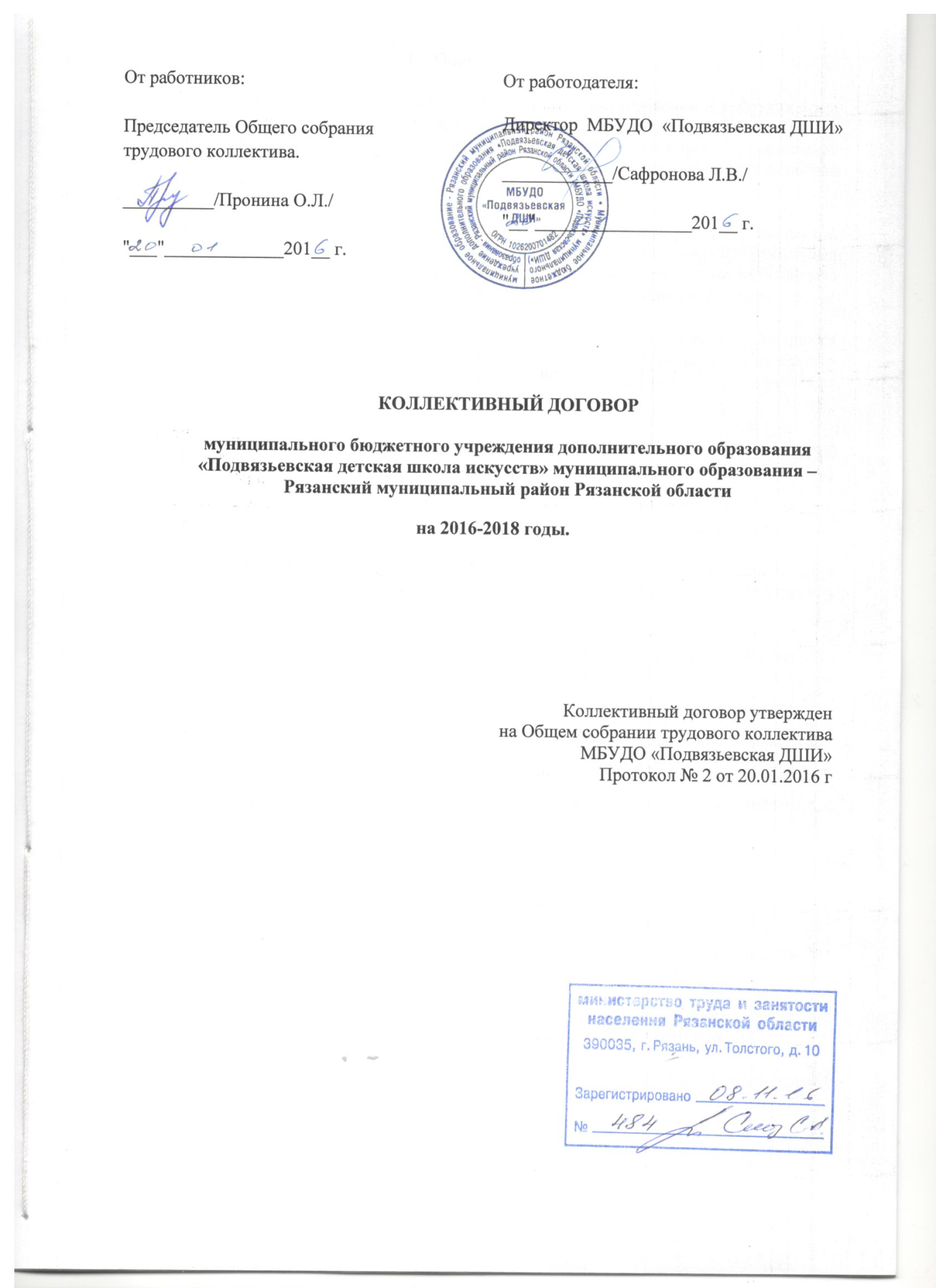 Общие положения1.1. Настоящий коллективный договор заключен между работодателем и работниками и является правовым актом, регулирующим социально-трудовые отношения в муниципальном бюджетном  учреждении дополнительного образования «Подвязьевская детская школа искусств»  муниципального образования – Рязанский муниципальный  район Рязанской области (далее - учреждение).1.2. Коллективный договор заключен в соответствии с Трудовым Кодексом Российской Федерации (далее — ТК РФ), иными законодательными и нормативными правовыми актами с целью определения взаимных обязательств работников и работодателя по защите социально-трудовых прав и профессиональных интересов работников учреждения. 1.3. Сторонами коллективного договора являются: работники учреждения, являющиеся членами общего собрания трудового коллектива, в лице их представителя — председателя Прониной Ольги Леонидовны; работодатель в лице его представителя — директора Сафроновой Людмилы Владимировны.1.4. Действие настоящего коллективного договора распространяется на всех работников учреждения.1.5. Стороны договорились, что текст коллективного договора должен быть доведен работодателем до сведения работников в течение 10 дней с момента его подписания.1.6. Коллективный договор сохраняет свое действие в случае изменения наименования учреждения, расторжения трудового договора с руководителем учреждения, переизбрания председателя трудового коллектива.1.7.При реорганизации (слиянии, присоединении, разделении, выделении, преобразовании) учреждения коллективный договор сохраняет свое действие в течение всего срока реорганизации.1.8.  При смене формы собственности учреждения коллективный договор сохраняет свое действие в течение трех месяцев со дня перехода прав собственности1.9. При  ликвидации учреждения коллективный договор сохраняет свое действие в течение всего срока проведения ликвидации. 1.10. Пересмотр обязательств настоящего договора не может приводить к снижению уровня социально-экономического положения работников учреждения.1.11. В течение срока действия коллективного договора стороны вправе вносить в него дополнения и изменения на основе взаимной договоренности в порядке, установленном ТК РФ.1.12. В течение срока действия коллективного договора ни одна из сторон не вправе прекратить в одностороннем порядке выполнение принятых на себя обязательств.1.13. Все спорные вопросы по толкованию и реализации положений коллективного договора решаются сторонами.1.14. Настоящий договор вступает в силу с момента его подписания сторонами.1.15. Стороны определяют следующие формы управления учреждением непосредственно работниками и через общее собрание трудового коллектива: принятие локальных нормативных актов с учетом мнения общего собрания трудового коллектива;получение от работодателя информации по вопросам, непосредственно затрагивающим интересы работников;обсуждение работодателем вопросов о работе учреждения, внесение предложений по её совершенствованию;участие в разработке и принятии коллективного договора.Трудовой договор.2.1. Содержание трудового договора, порядок его заключения, изменения и расторжения определяются в соответствии с ТК РФ, другими законодательными и нормативными правовыми актами, Уставом учреждения, а также настоящим коллективным договором и не могут ухудшать положение работников по сравнению с действующим трудовым законодательством.2.2. Трудовой договор заключается с работником в письменной форме в двух экземплярах, каждый из которых подписывается работодателем и работником.2.3. Трудовой договор с работником, как правило, заключается на неопределенный срок.Срочный трудовой договор может заключаться по инициативе работодателя либо работника только в случаях, предусмотренных статьей 59 ТК РФ либо иными федеральными законами, если трудовые отношения не могут быть установлены на неопределенный срок с учетом характера предстоящей работы или условий ее выполнения.2.4. В трудовом договоре оговариваются существенные условия трудового договора, предусмотренные статьей 57 ТК РФ, в том числе объем учебной нагрузки, режим и продолжительность рабочего времени, льготы и компенсации и др.Условия трудового договора могут быть изменены только по соглашению сторон и в письменной форме (ст. 57 ТК РФ).2.5. Объем учебной нагрузки (педагогической работы) педагогическим работникам учреждения устанавливается работодателем исходя из количества часов по учебному плану, программам, обеспеченности кадрами, других конкретных условий в данном учреждении по согласованию с общим собранием трудового коллектива.         Объем учебной нагрузки педагогического работника оговаривается в трудовом договоре и может быть изменен только с письменного согласия работника.        Учебная нагрузка педагогического работника на новый учебный год устанавливается руководителем учреждения по согласованию с общим собранием трудового коллектива. Эта работа завершается до окончания учебного года и ухода работников в отпуск для определения групп и учебной нагрузки в новом учебном году.2.6. При установлении педагогическим работникам, для которых данное учреждение является местом основной работы, как правило,  сохраняется преемственность преподавания предметов в классах. Объем учебной нагрузки, установленный педагогическим работникам в начале учебного года, не может быть уменьшен по инициативе администрации в текущем учебном году, а также при установлении её на следующий учебный год, за исключением случаев уменьшения количества часов по учебным планам и программам, сокращения количества групп и сокращения контингента учащихся учреждения.         В зависимости от количества часов, предусмотренных учебным планом, учебная нагрузка педагогических работников может быть разной в первом и втором учебных полугодиях.        Объем учебной нагрузки педагогических работников больше или меньше нормы часов за ставку заработной платы устанавливается только с их письменного согласия.2.7. Преподавательская работа лицам, выполняющим ее помимо основной работы в том же учреждении,  предоставляется только в том случае, если педагогические работники, для которых данное образовательное учреждение является местом основной работы, обеспечены преподавательской работой в объеме не менее чем на ставку заработной платы.2.8. Учебная нагрузка учителям, находящимся в отпуске по уходу за ребенком до исполнения им возраста трех лет, устанавливается на общих основаниях и передается на этот период для выполнения другими педагогическими работниками.2.9. Учебная нагрузка на выходные и нерабочие праздничные дни не планируется.2.10. Уменьшение или увеличение учебной нагрузки педагогического работника в течение учебного года по сравнению с учебной нагрузкой, оговоренной в трудовом договоре или приказе руководителя учреждения, возможны только:а) по взаимному согласию сторон;б) по инициативе работодателя в случаях:уменьшения количества часов по учебным планам и программам, сокращения количества групп; сокращение контингента учащихся;временного увеличения объема учебной нагрузки в связи с производственной необходимостью для замещения временно отсутствующего работника (продолжительность выполнения работником без его согласия увеличенной учебной нагрузки в таком случае не может превышать одного месяца в течение календарного года);возвращения на работу женщины, прервавшей отпуск по уходу за ребенком до достижения им возраста трех лет, или после окончания этого отпуска;восстановление на работе педагогического работника, ранее выполнявшего эту учебную нагрузку. В указанных в подпункте "б" случаях для изменения учебной нагрузки по инициативе работодателя согласие работника не требуется.2.11. В течение учебного года изменение существенных условий трудового договора допускается только в исключительных случаях, обусловленных обстоятельствами, не зависящими от воли сторон.         По инициативе работодателя изменение существенных условий трудового договора допускается, как правило, только на новый учебный год в связи с изменениями организационных или технологических условий труда  (изменение числа классов-комплектов, групп или количества обучающихся, изменение количества часов работы по учебному плану, а также изменение образовательных программ и т.д.) при продолжении сотрудником работы без изменения его трудовой функции (работы по определённой специальности, квалификации или должности) (ст.74 ТК РФ).                                              Если работник не согласен с продолжением работы в новых условиях, то работодатель обязан в письменной форме предложить ему иную имеющуюся в учреждении работу, соответствующую его квалификации и состоянию здоровья.                                                                   2.12. Работодатель или его полномочный представитель обязан при заключении трудового договора с работником ознакомить его под роспись с настоящим коллективным договором, Уставом учреждения, правилами внутреннего трудового распорядка и иными локальными нормативными актами, действующими в учреждении.                                                      2.13. Прекращение трудового договора с работником может производиться только по основаниям, предусмотренным ТК РФ и иными федеральными законами (ст. 77 ТК РФ). 3. Профессиональная подготовка, переподготовка и                                                           повышение квалификации работников.3.1. Стороны пришли к соглашению о том, что работодатель определяет необходимость профессиональной подготовки и переподготовки кадров для нужд учреждения.3.2. Работодатель обязуется:3.2.1. Организовывать профессиональную подготовку, переподготовку и повышение квалификации работников 3.2.2. Повышать квалификацию педагогических работников не реже чем один раз в три года.3.2.3. В случае направления работника для повышения квалификации сохранять за ним место работы (должность), среднюю заработную плату по основному месту работы.                                                         Если работник направляется для повышения квалификации в другую местность, своевременно оплатить ему командировочные расходы (суточные, проезд к месту обучения и обратно, проживание) в порядке и размерах, предусмотренных для лиц, направляемых в служебные командировки (ст.187 ТК РФ).3.2.4. Предоставлять гарантии и компенсации работникам, совмещающим работу с успешным обучением в учреждениях высшего, среднего профессионального образования, при получении ими образования соответствующего уровня впервые в порядке, предусмотренном статьями 173 — 176 ТК РФ.3.2.5. Организовывать проведение аттестации педагогических работников в соответствии с Положением о порядке аттестации педагогических и руководящих работников государственных и муниципальных образовательных учреждений и по её результатам устанавливать работникам соответствующие полученным квалификационным категориям со дня вынесения решения аттестационной комиссией.  4. Высвобождение работников и содействие их трудоустройству.4.1. Работодатель обязуется уведомлять Общее собрание трудового коллектива в письменной форме о сокращении численности или штата работников не позднее, чем за два месяца до его начала, а в случаях, которые могут повлечь массовое высвобождение, не позднее, чем за три месяца до его начала (ст. 82 ТК РФ).       Уведомление должно содержать проекты приказов о сокращении численности или штатов, список сокращаемых должностей и работников, перечень вакансий, предполагаемые варианты трудоустройства.           В случае массового высвобождения работников уведомление должно содержать социально-экономическое обоснование.  4.2. Увольнение работника - при сокращении численности или штата возможно с учётом мнения работников и председателя общего  собрания трудового коллектива.4.3. Увольнение не допускается в период временной нетрудоспособности, в период пребывания работника в ежегодном отпуске, беременных женщин; женщин, имеющих детей в возрасте до 3-х лет; одиноких матерей при наличии у них ребёнка в возрасте до 14 лет (ребёнка – инвалида до 18 лет).4.4.  Стороны договорились, что:4.4.1. Преимущественное право на оставление на работе при сокращении численности или штата при равной производительности труда и квалификации помимо лиц, указанных в статье 179 ТК РФ, имеют также: лица пред пенсионного возраста (за два года до пенсии), проработавшие в учреждении свыше 10 лет; одинокие матери и отцы, воспитывающие детей до 16 лет; родители, воспитывающие детей-инвалидов до 18 лет; награжденные государственными наградами в связи с педагогической деятельностью; молодые специалисты, имеющие трудовой стаж менее одного года (и другие категории работников).4.4.2. Высвобождаемым работникам предоставляются гарантии и компенсации, предусмотренные действующим законодательством при сокращении численности или штата (ст. 178, 180 ТК РФ), а также преимущественное право приема на работу при появлении вакансий.4.4.3. При появлении новых рабочих мест в учреждении, в том числе и на определенный срок, работодатель обеспечивает приоритет в приеме на работу работников, добросовестно работавших в нем, ранее уволенных из учреждения в связи с сокращением численности или штата.Рабочее время и время отдыха.5.1. Стороны пришли к соглашению о том, что рабочее время работников определяется Правилами внутреннего трудового распорядка учреждения (ст. 91 ТК РФ), учебным расписанием, годовым календарным учебным графиком, условиями трудового договора, а также должностными инструкциями работников и обязанностями, возлагаемыми на них Уставом учреждения.5.2. В школе устанавливается шестидневная рабочая неделя с одним выходным днём  – воскресенье. 5.3. Режим работы школы с 8.00 час. до 20.00 час.5.4. Для руководящих работников, работников из числа административно-хозяйственного, учебно-вспомогательного и обслуживающего персонала учреждения устанавливается нормальная продолжительность рабочего времени, которая не может превышать 40 часов в неделю.
5.4. Для педагогических работников учреждения устанавливается сокращенная продолжительность рабочего времени — не более 36 часов в неделю за ставку заработной платы.(ст.333 ТК РФ)         Конкретная продолжительность рабочего времени педагогических работников устанавливается с учетом норм часов педагогической работы, установленных за ставку заработной платы, объемов учебной нагрузки, выполнения дополнительных обязанностей, возложенных на них правилами внутреннего трудового распорядка и Уставом.5.5. Привлечение работников учреждения к работе в праздничные нерабочие дни производится только в случае необходимости выполнения заранее непредвиденных работ, от срочности выполнения которых зависит в дальнейшем нормальная работа учреждения в целом или отдельных структурных подразделений  (ст. 113 ТК РФ), с их письменного согласия по письменному распоряжению  работодателя. За работу в праздничные дни работникам предоставляется другие дни отдыха.5.6. Время осенних, зимних и весенних каникул, а также время летних каникул, не совпадающее с очередным отпуском, является рабочим временем педагогических и других работников учреждения.        В эти периоды педагогические работники привлекаются работодателем к педагогической и организационной работе в пределах времени, не превышающего их учебной нагрузки. График работы в каникулы утверждается приказом руководителя.       Для педагогических работников в каникулярное время, не совпадающее с очередным отпуском, может быть, с их согласия, установлен суммированный учет рабочего времени в пределах месяца.5.7. В каникулярное время учебно-вспомогательный и обслуживающий персонал привлекается к выполнению хозяйственных работ, не требующих специальных знаний (мелкий ремонт, работа на территории, охрана учреждения и др.), в пределах установленного им рабочего времени.5.8. Предоставлять работникам отпуск: Продолжительность ежегодного основного  оплачиваемого отпуска преподавателей составляет 56 календарных дней, работников управленческо-административно  аппарата – 42 календарных дня (Постановление  Правительства РФ от 1 октября 2002г. №724 «О продолжительности ежегодного удлиненного оплачиваемого отпуска, предоставляемого педагогическим работникам» (с изменениями и дополнениями), обслуживающего персонала – 28 календарных дней.5.9. Очередность предоставления оплачиваемых отпусков определяется ежегодно в соответствии с графиком отпусков, утверждаемым работодателем с учетом мнения трудового коллектива не позднее, чем за две недели до наступления календарного года (ст.123 ТК РФ).         О времени начала отпуска работник должен быть извещен не позднее, чем за две недели до его начала.                                                                                                                                                       Продление, перенесение, разделение и отзыв из отпуска производится с согласия работника в случаях, предусмотренных ст. ст. 124 – 125 ТК РФ.5.10. Работодатель обязуется:                                                                                                                                                       5.10.1.  Предоставлять работникам отпуск без сохранения заработной платы в следующих случаях:                                                                                                                                                     при рождении ребенка в семье -1 календарный день;  для проводов детей в армию -1 календарный день;  в случае свадьбы работника (детей работника) -3 календарных дня;   на похороны близких родственников - 3 календарных дня (и другие случаи). 5.10.2. Предоставлять работникам отпуск вне графика:  по семейным обстоятельствам; после перенесения болезни;   при обстоятельствах, заранее не предвиденных.                                                                                                  5.10.3.  Предоставлять педагогическим работникам не реже чем через каждые 10 лет непрерывной преподавательской работы длительный отпуск сроком до одного года в порядке и на условиях, определяемыми учредителем (ст.335 ТК РФ).Оплата и нормирование труда.6.1. Оплата труда работников  школы  устанавливается:в соответствии  с действующим  Положением  об  оплате  труда  работников МБУДО  "Подвязьевская ДШИ»на  основе  должностных окладов,  утверждаемых  Тарификационной ведомостьюпо оплате труда  педагогических  работников  ДШИ   и  Штатным  расписанием  школы.Заработная плата включает в себя: оплату труда по должностным окладам;компенсационные выплаты;  доплаты и надбавки из стимулирующей части фонда оплаты труда; иные выплаты, предусмотренные действующим законодательством.Изменение оплаты труда и (или) размеров ставок заработной платы (должностных окладов) производится:                                                                                                                                    при присвоении квалификационной категории – со дня вынесения решения аттестационной комиссией о присвоении квалификационной категории; при присвоении почетного звания или отраслевой награды – со дня его присвоения;  при наступлении необходимого стажа работы;    при присвоении почетного звания - со дня присвоения.6.2. Заработная плата выплачивается работникам 5 и 20 числа каждого месяца.  При совпадении дней выплаты заработной платы с выходным или другими нерабочими праздничными днями выплата производится накануне этого дня.6.3. Ответственность за своевременность и правильность определения размеров и выплаты заработной платы работникам несет руководитель учреждения, за исключением обстоятельств, не зависящих от руководителя.6.4. При выплате заработной платы работодатель обязан через расчетный листок извещать ежемесячно каждого работника о составных частях заработной платы, причитающейся ему за соответствующий период, размерах и основаниях произведенных удержаний, а также об общей денежной сумме, подлежащей выплате. (ст. 136 п.3,4,6 ТК РФ)6.7. Ответственность за своевременность и правильность определения размеров и выплаты заработной платы работникам несет руководитель учреждения.7. Охрана труда и здоровья в учреждении.Работодатель обязуется:7.1. Ознакомить работников с требованиями охраны труда.7.2. Обеспечить право работников учреждения на здоровье и безопасные условия труда, внедрение современных средств безопасности труда, предупреждающих производственный травматизм и возникновение профессиональных заболеваний работников (ст. 219 ТК РФ). 7.3. Проводить со всеми поступающими на работу обучение и инструктаж по охране труда, сохранности жизни и здоровья детей, безопасным методам и приемам выполнения работ, оказанию первой помощи пострадавшим.Организовывать проверку знаний работников учреждения по охране труда на начало учебного года.7.4. Провести в учреждении аттестацию рабочих мест и по ее результатам осуществлять работы по охране и безопасности труда. 7.5. Проводить своевременное расследование несчастных случаев в учреждении  в соответствии с действующим законодательством и вести их учет.7.6. Обеспечивать соблюдение работниками требований, правил и инструкций по охране труда. 7.7.Обеспечить прохождение обязательных бесплатных предварительных и периодических медицинских осмотров работников 1 раз в год.8. Обязательства общего собрания трудового коллективаОбщее собрание трудового коллектива в лице представителя — председателя Прониной Ольги Леонидовны   обязуется:8.1. Представлять и защищать права и интересы работников МБУДО «Подвязьевская ДШИ» по социально – трудовым вопросам.8.2. Осуществлять контроль за соблюдением работодателем трудового законодательства и иных нормативных правовых актов, содержащих нормы трудового права.8.3. Осуществлять контроль за правильностью и своевременностью предоставления работникам отпусков и их оплаты. 8.4. При выполнении Администрацией условий коллективного договора обеспечивать стабильность в работе коллектива,  не прибегать к забастовкам.9. Заключительные положения.Стороны договорились что:9.1. Работодатель направляет коллективный договор в течение 7 дней со дня его подписания на уведомительную регистрацию в соответствующий орган по труду.9.2. Совместно разрабатывают план мероприятий по выполнению настоящего коллективного договора.  9.3. Осуществляют контроль за реализацией плана мероприятий по выполнению коллективного договора и его положений, и отчитываться о результатах контроля на общем собрании работников в августе.9.4. Рассматривают в 3-дневный срок все возникающие в период действия коллективного договора разногласия и конфликты, связанные с его выполнением.9.5. Соблюдают установленный законодательством порядок разрешения индивидуальных и коллективных трудовых споров, используют все возможности для устранения причин, которые могут повлечь возникновение конфликтов, с целью предупреждения использования работниками крайней меры их разрешения – забастовки.9.6. В случае нарушения или невыполнения обязательств коллективного договора виновная сторона или виновные лица несут ответственность в порядке, предусмотренном законодательством.9.7. Настоящий коллективный договор действует в течение 3 лет со дня подписания.9.8. Переговоры по заключению нового коллективного договора будут начаты за 2 месяца до окончания срока действия настоящего договора.